Tortilla di patate dolci Ingredienti per 4 persone: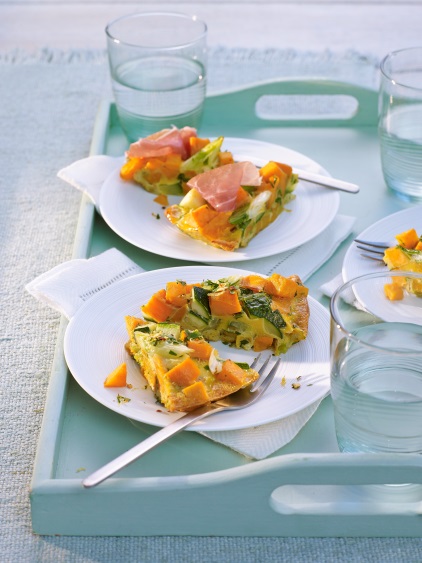 400 gr di patate dolci del Nord Carolina350 gr di zucchini8 cipollotti8 rametti di prezzemolo6 uova medie2 cucchiai di latte20 gr di parmigiano grattugiato fineSale e pepe q.b., noce moscata2 cucchiaini di scorza di limone biologico grattugiata1 cucchiaino di peperoncino secco frantumato2 cucchiai di olio d’oliva4 fette di jamón serrano (a piacere)Riscaldate il forno a 220 °C (si sconsiglia di utilizzare la ventilazione). Sbucciate le patate dolci e tagliatele a dadini di 2 cm. Lavate gli zucchini e tagliateli a pezzi di 2 cm di spessore. Lavate i cipollotti e tagliateli a pezzi di 1 cm. Tritate il prezzemolo.Sbattete le uova con il latte. Incorporate il parmigiano e un terzo del prezzemolo. Insaporite con sale, pepe e noce moscata. Mescolate il prezzemolo rimanente con la scorza di limone e il peperoncino secco frantumato e mettete da parte.Scaldate l’olio in una padella antiaderente adatta alla cottura in forno. Soffriggete le patate dolci a fuoco medio per 6 minuti. Aggiungete gli zucchini e i cipollotti e cuocete per altri 2 minuti. Insaporite le verdure con sale e pepe a piacere. Versate il latte con le uova e fate addensare per 1 minuto. Cuocete la tortilla sul piano centrale del forno caldo per 15-20 minuti. Fatela intiepidire, toglietela con attenzione dalla padella e tagliateli a pezzi. Cospargete con il mix di prezzemolo e farcite a piacere con le fette di jamón serrano. La tortilla è ottima sia calda che fredda.Tempo di preparazione: 45 minutiValori nutrizionali per porzione (senza prosciutto): Energia: 323 kcal / 1348 kJProteine: 16,5 grGrassi: 16 grCarboidrati: 26 gr